§6865.  Elver exporter's license1.  License required.  A person may not engage in the activities authorized under this section without an elver exporter's license.[PL 2015, c. 45, §6 (NEW).]2.  License activities.  A person who holds an elver exporter's license may buy elvers from a person licensed under section 6864 and transport elvers beyond the state limits.[PL 2015, c. 45, §6 (NEW).]3.  License limited.  An elver exporter's license authorizes the licensed activities on only one vehicle, owned, leased or rented by the license holder.[PL 2015, c. 45, §6 (NEW).]4.  Use of transaction card required.  The department shall issue to an exporter licensed under this section an electronic recording device that records the information on an elver dealer transaction card issued by the department under section 6864, subsection 7‑B to record all sales and purchase transactions.  A person licensed in accordance with this section may not buy or transfer elvers to or from another individual licensed in accordance with section 6864 without using an elver dealer transaction card.  A person licensed in accordance with this section must have access to an operational Internet connection when using an elver dealer transaction card to buy or sell elvers.[PL 2015, c. 45, §6 (NEW).]5.  Fees.  The fee for an elver exporter's license is $5,000.  If the department requires inspection of elvers prior to export, the department may charge up to $500 for each inspection.[PL 2019, c. 163, §7 (AMD).]6.  Disposition of fees.  All fees collected under this section accrue to the Eel and Elver Management Fund established in section 6505‑D.[PL 2015, c. 45, §6 (NEW).]7.  Violation.  A person who violates this section commits a Class D crime for which a fine of $2,000 must be imposed, none of which may be suspended. Violation of this section is a strict liability crime as defined in Title 17‑A, section 34, subsection 4‑A.[PL 2015, c. 45, §6 (NEW).]8.  Records.  An exporter licensed under this section shall maintain records as specified by the commissioner in rule.  Rules adopted pursuant to this subsection are routine technical rules as defined in Title 5, chapter 375, subchapter 2‑A.[PL 2015, c. 45, §6 (NEW).]9.  Authorized representatives.  A person who holds an elver exporter's license may identify authorized representatives to act on the license holder's behalf to transport elvers beyond state limits. The elver exporter's license holder must identify authorized representatives on forms provided by the department.[PL 2015, c. 45, §6 (NEW).]SECTION HISTORYPL 2015, c. 45, §6 (NEW). PL 2019, c. 163, §7 (AMD). The State of Maine claims a copyright in its codified statutes. If you intend to republish this material, we require that you include the following disclaimer in your publication:All copyrights and other rights to statutory text are reserved by the State of Maine. The text included in this publication reflects changes made through the First Regular and First Special Session of the 131st Maine Legislature and is current through November 1, 2023
                    . The text is subject to change without notice. It is a version that has not been officially certified by the Secretary of State. Refer to the Maine Revised Statutes Annotated and supplements for certified text.
                The Office of the Revisor of Statutes also requests that you send us one copy of any statutory publication you may produce. Our goal is not to restrict publishing activity, but to keep track of who is publishing what, to identify any needless duplication and to preserve the State's copyright rights.PLEASE NOTE: The Revisor's Office cannot perform research for or provide legal advice or interpretation of Maine law to the public. If you need legal assistance, please contact a qualified attorney.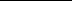 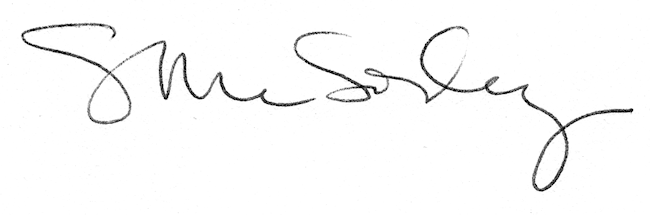 